ATTIVITA’ DIDATTICA SVOLTA NELL’ A.S. 2023/24Nome e cognome del/della docente: Anna IannacconeDisciplina insegnata:  Lingua Inglese       Libro/i di testo in uso: Beauty Insider       Classe e Sezione : 2O       Indirizzo di studio: Operatore del Benessere1. Descrizione di conoscenze e abilità, suddivise in percorsi didattici, evidenziando per ognuna quelle essenziali o minime Percorso 1Unit 5Dal testo “ Beauty Insider”The Human BodyCompetenzeComprendere una varietà di brevi messaggi di carattere generale prodotti a velocità ridottaSaper tenere semplici conversazioni (descrizioni di persone o luoghi, dialoghi), su situazioni di vita quotidianaComprendere brevi testi scritti( lettere, e- mail, descrizione di luoghi e personeConoscenzeGrammarPresent Simple,  L’infinito e l’imperativo, Gli Interrogativi, le preposizioni di moto e  i verbi di movimentoFunzioni comunicativeGive  directions  and weather information (pagg. 108,109,110 e 111)Aree lessicaliDiscover the structure of the skin, hair and nails ( pagg.113,115 e 117)AbilitàComprendere brevi e semplici messaggi orali di varia tipologia relativi ad ambiti di immediata rilevanza( informazione di base sulla persona, la famiglia, il lavoro, gli amici) espressi con articolazione lenta e chiaraProdurre oralmente, utilizzando semplici espressioni, descrizioni relative argomenti familiari, ai propri familiari, alle proprie esperienze Percorso 2Unit 6Dal testo “ Beauty InsiderSkin Types and facialsCompetenzeComprendere una varietà di brevi messaggi di carattere generale prodotti a velocità ridottaSaper tenere semplici conversazioni( descrizioni di persone o luoghi, dialoghi), su situazioni di vita quotidianaComprendere brevi testi scritti( lettere, e- mail, descrizione di luoghi e personeConoscenzeGrammar   La forma in ing, Present continuous, le preposizioni di stato in luogoFunzioni comunicativeLearn to talk about your plansAree LessicaliDiscover the most recent treatments for clients’  needsMateriale fornito dall’insegnante : Manicure treatment, pedicure treatment SOGLIA MINIMA DI ACCETTABILITA’ IN  TERMINI DI CONOSCENZE, ABILITÀ E COMPETENZE PER OGNI UNITA’ DIDATTICAConoscere e utilizzare   le strutture morfosintattiche di ogni unità necessarie per il livello B1 del CEFRConoscere e utilizzare il lessico di uso più frequente e quotidiano di ogni unità affrontata a livello B1 del CEFRComprendere una varietà di messaggi di carattere generale prodotti a velocità ridotta cogliendone gli elementi fondamentali (B1)Saper tenere  conversazioni sugli  argomenti svolti nelle singole unità dando semplici motivazioni ed esprimendo  opinioni (B1)Comprendere  testi scritti legati alla sfera quotidiana o al lavoro (B1)Produrre  testi scritti semplici e coerenti sugli  argomenti affrontati nelle singole unità (B1)Produrre i suoni tipici della lingua straniera in maniera accettabilePisa, 06/06/24                                                                                        La docente 
                                                                                                                    Prof.ssa Anna Iannaccone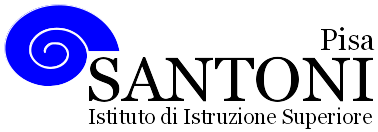 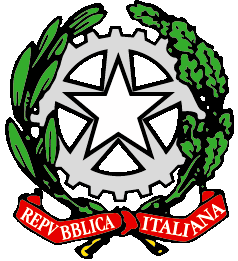 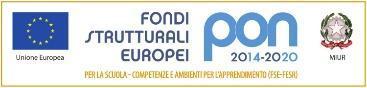 agraria agroalimentare agroindustria | chimica, materiali e biotecnologie | costruzioni, ambiente e territorio | sistema moda | servizi per la sanità e l'assistenza sociale | corso operatore del benessere | agenzia formativa Regione Toscana  IS0059 – ISO9001agraria agroalimentare agroindustria | chimica, materiali e biotecnologie | costruzioni, ambiente e territorio | sistema moda | servizi per la sanità e l'assistenza sociale | corso operatore del benessere | agenzia formativa Regione Toscana  IS0059 – ISO9001agraria agroalimentare agroindustria | chimica, materiali e biotecnologie | costruzioni, ambiente e territorio | sistema moda | servizi per la sanità e l'assistenza sociale | corso operatore del benessere | agenzia formativa Regione Toscana  IS0059 – ISO9001www.e-santoni.edu.ite-mail: piis003007@istruzione.itPEC: piis003007@pec.istruzione.it